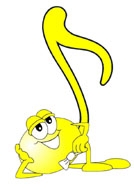 ЧТО ТАКОЕ МУЗЫКАЛЬНОСТЬ.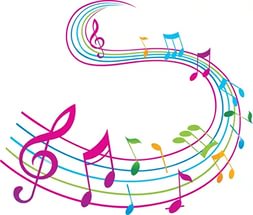 Глинка, Чайковский, Моцарт, Бетховен… Знаменитые, известные каждому имена. Кто избрал им путь гениев? Кто определил славу музыкантов-композиторов? Природа? Родители? Педагоги?Может быть, профессиональные качества передаются с генами? Может быть, сын ученого, повзрослев, станет ученым, а сын писателя – писателем? Но жизнь гораздо интереснее, и не так уж редки случаи, когда ребенок ученого становится скрипачом, а врача – писателем. И объясняется это окружением, в котором растет малыш, его собственным опытом. Они определяют в будущем и способности, и характер человека. Педагоги, музыканты пришли к мнению о том, что задатки к музыкальной деятельности (т. е. физиологические особенности строения организма, например, органа слуха или голосового аппарата) имеются у каждого. Именно они составляют основу развития музыкальных способностей. Считается доказанным, что если для музыкального развития ребенка с самого рождения созданы необходимые условия, то это дает значительный эффект в формировании его музыкальности. Специалисты определяют музыкальность, как комплекс способностей, позволяющих человеку активно проявлять себя в различных видах музыкальной деятельности: слушании музыки, пении, движении, музыкальном творчестве.Природа щедро наградила человека. Она дала ему все для того, чтобы видеть, ощущать, чувствовать окружающий мир. Она позволила ему слышать все многообразие существующих вокруг звуковых красок. Прислушиваясь к собственному голосу, голосам птиц и животных, звукам природы, люди учились различать интонацию, высоту, длительность. Из необходимости и умения слушать и слышать рождалась музыкальность – природой данное человеку свойство.Итак, все мы от природы музыкальны. Об этом необходимо знать и помнить каждому взрослому, так как от него зависит, каким станет в дальнейшем его ребенок, как он сможет распорядиться своим природным даром, ведь окружение и среда растит и питает личность. Музыка детства – хороший воспитатель и надежный друг на всю жизнь. Желая подружить с ней малыша, родным и близким нужно помнить следующее.ПАМЯТКА ДЛЯ РОДИТЕЛЕЙ.1. Раннее проявление музыкальных способностей говорит о необходимости начинать музыкальное развитие ребенка как можно раньше: «Если не заложить с самого начала прочный фундамент, то бесполезно пытаться построить прочное здание: даже если оно будет красиво снаружи, оно все равно развалится на куски от сильного ветра и землетрясения», - считают педагоги. Время, упущенное как возможность формирования интеллекта, творческих, музыкальных способностей ребенка, будет невосполнимо.2. Путь развития музыкальности каждого человека неодинаков. Поэтому не следует огорчаться, если у вашего малыша нет настроения, и ему не хочется петь и танцевать, а если возникают подобные желания, то пение, на ваш взгляд, кажется далеким от совершенства, а движения смешны и неуклюжи. Не расстраивайтесь! Количественные накопления обязательно перейдут в качественные. Для этого потребуется время и терпение.3. Не «приклеивайте» вашему ребенку «ярлык» - немузыкальный, если вы ничего не сделали для того, чтобы эту музыкальность у него развить.Итак, постарайтесь запомнить главное: Чем активнее общение вашего ребенка с музыкой, тем более музыкальным он становится, чем более музыкальным становится, тем радостнее и желаннее новые встречи с музыкой.Развитие музыкальности в детском возрасте создаст фундамент музыкальной культуры человека, как части его общей духовной культуры в будущем.ПОИГРАЙТЕ ВМЕСТЕ С ВАШИМ РЕБЕНКОМ: 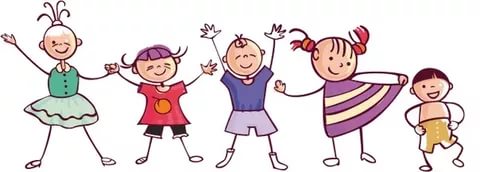 СЕМЬ ЗАГАДОК О ДЕТСКИХ ПЕСЕНКАХ.О какой песне идет речь? Отгадайте и спойте вместе с ребенком.1 .На каком музыкальном инструменте играл Крокодил Гена и какую песню он пел один раз в году?(«Пусть бегут неуклюже…» муз. В. Шаинского, сл. А. Тимофеевского.)2. Песня о надежном средстве для превращения хмурого дня в день солнечный, которое можно использовать в качестве осветительного прибора.(«Улыбка» из м/ф «Крошка Енот», муз. В. Шаинского, сл. М. Пляцковского.)3. Какую песню и с кем пел Львенок?(Песня Львенка и Черепахи, муз. Г. Гладкова, сл. С. Козлова.)4. Назовите песню сказочного существа, живущего на болоте и мечтающего о полете.(Песня Водяного, муз. М Дунаевского, сл. Ю. Энтина.)5. Вспомните песню, героиня которой всегда носила головной убор одного цвета.(Песня Красной Шапочки, муз. А. Рыбникова, сл. Ю. Михайлова.)6. Кто и с какой песней выступил дуэтом с волком на новогоднем празднике?(Заяц, песня из новогоднего выпуска м\ф «Ну, погоди!», муз. Г. Гладкова, сл. Ю. Энтина.)7. Песенка о том, как большая зеленая съела маленького зелененького, который жил в зеленой травке.( «В траве сидел кузнечик», муз. В. Шаинского, сл. Н. Носова.)